Theme/Term7 wks   History- Anglo Saxons  Scots7 wks   History- Anglo Saxons  Scots7 wks   History- Anglo Saxons  Scots7 wks   History- Anglo Saxons  Scots7 wks   History- Anglo Saxons  Scots7 wks   History- Anglo Saxons  Scots7 wks   History- Anglo Saxons  Scots7 wks Geography – interconnected world7 wks Geography – interconnected world7 wks Geography – interconnected world7 wks Geography – interconnected world7 wks Geography – interconnected world7 wks Geography – interconnected worldwritingclass novel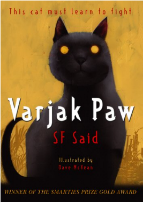 Varjak PawA F Saidclass novelVarjak PawA F SaidReal purposeSchool poetry competitionPoet studyclass novel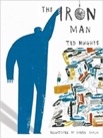 The Iron Man
Ted Hughes 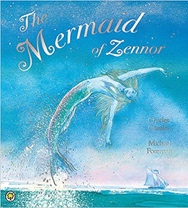  Until I Met Dudley
Roger McGough and Chris Riddell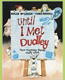  Until I Met Dudley
Roger McGough and Chris Riddell Until I Met Dudley
Roger McGough and Chris RiddellReal purposeReal purposeOutcomesTo inform- diary entry , newspaper reportTo entertain- poem, narrativeTo inform- diary entry , newspaper reportTo entertain- poem, narrativeTo inform- diary entry , newspaper reportTo entertain- poem, narrativeTo inform- diary entry , newspaper reportTo entertain- poem, narrativeTo inform- diary entry , newspaper reportTo entertain- poem, narrativeTo inform- diary entry , newspaper reportTo entertain- poem, narrativeTo entertainMystery narratives
Character descriptions, short news reports, letters of advice, menus (using descriptive devices), poetryTo informTwo explanation texts - formal and informal
Letters, short explanatory paragraphsTo informTwo explanation texts - formal and informal
Letters, short explanatory paragraphsTo informTwo explanation texts - formal and informal
Letters, short explanatory paragraphsreadingclass novelVarjak PawA F Saidclass novelVarjak PawA F Saidclass novelVarjak PawA F SaidNon-fictionNewspapers Non-fictionNewspapers Non-fictionNewspapers  Poetry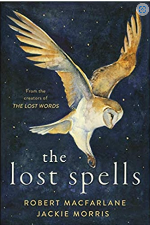 The lost spellsThe Iron Man
Ted HughesThe Iron Man
Ted HughesThe Iron Man
Ted HughesNon-fiction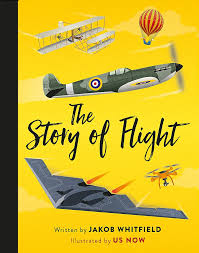 The Story of Flight
Jakob Whitfields Theme/Term5 wks History –  Windrush inc Birmingham5 wks History –  Windrush inc Birmingham5 wks History –  Windrush inc Birmingham5 wks History –  Windrush inc Birmingham5 wks History –  Windrush inc Birmingham5 wks History –  Windrush inc Birmingham5 wks History –  Windrush inc Birmingham5 wks Geography- USA road trip5 wks Geography- USA road trip5 wks Geography- USA road trip5 wks Geography- USA road trip5 wks Geography- USA road trip5 wks Geography- USA road tripwritingTar Beach
Faith Ringgold 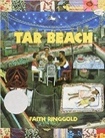 Varmints
Helen Ward 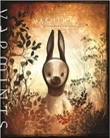 Varmints
Helen Ward Varmints
Helen Ward Varmints
Helen Ward Real purposeSchool poetry competitionPoetic styleReal purposeSchool poetry competitionPoetic styleclass novel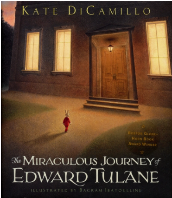 The miraculous journey of edward TulaneKate Di Camilloclass novelThe miraculous journey of edward TulaneKate Di Camilloclass novelThe miraculous journey of edward TulaneKate Di Camilloclass novelThe miraculous journey of edward TulaneKate Di CamilloReal purposePersuasive text- competition to choose which animal to adoptReal purposePersuasive text- competition to choose which animal to adoptOutcomesTo entertain Own version playscripts
Character descriptions, formal letters, book reviews, dialogue (direct speech), retellingsTo inform Explanations
Descriptive comparisons, retellings, setting descriptions, poetryTo inform Explanations
Descriptive comparisons, retellings, setting descriptions, poetryTo inform Explanations
Descriptive comparisons, retellings, setting descriptions, poetryTo inform Explanations
Descriptive comparisons, retellings, setting descriptions, poetryreadingclass novel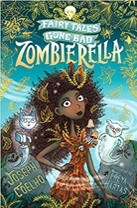 ZombierellaJoseph Coelhopoetry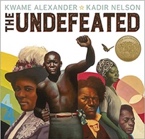 Undefeated
Kwame Alexander poetryUndefeated
Kwame Alexander poetryUndefeated
Kwame Alexander poetryUndefeated
Kwame Alexander class novelnon-fiction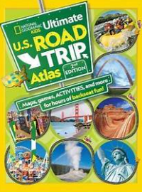 non-fictionnon-fictionnon-fiction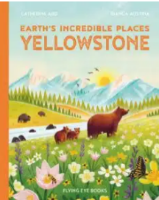 YellowstoneCatherine Ardnon-fictionYellowstoneCatherine ArdTheme/Term7 wks History- Greeks 7 wks History- Greeks 7 wks History- Greeks 7 wks History- Greeks 7 wks History- Greeks 7 wks History- Greeks 7 wks History- Greeks 	7 wks Geography – Investigating our world	7 wks Geography – Investigating our world	7 wks Geography – Investigating our world	7 wks Geography – Investigating our world	7 wks Geography – Investigating our world	7 wks Geography – Investigating our worldwritingclass novel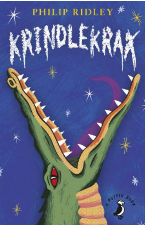 KrindlekraxPhilip RidleyPoetryJabberwockyLewis Carroll 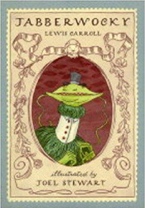 PoetryJabberwockyLewis Carroll PoetryJabberwockyLewis Carroll PoetryJabberwockyLewis Carroll Real purposeSchool poetry competitionPerformance poetryReal purposeSchool poetry competitionPerformance poetry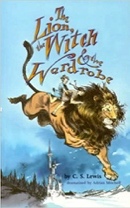 The Lion the Witch and the Wardrobe
C. S. Lewis Class NovelReal purposeReal purposeOutcomesTo entertain Nonsense poems
Performance poetry, explanatory descriptionsTo entertain Nonsense poems
Performance poetry, explanatory descriptionsTo entertain Nonsense poems
Performance poetry, explanatory descriptionsTo entertainOwn version narratives (set in other worlds)
Poems, eyewitness reports, an imaginary conversations, writing in rolereadingTheseus and the minotaur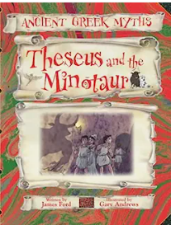 Theseus and the minotaurTheseus and the minotaurTheseus and the minotaurnon-fiction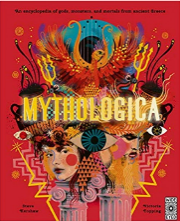 Greek Mythsnon-fictionGreek Myths